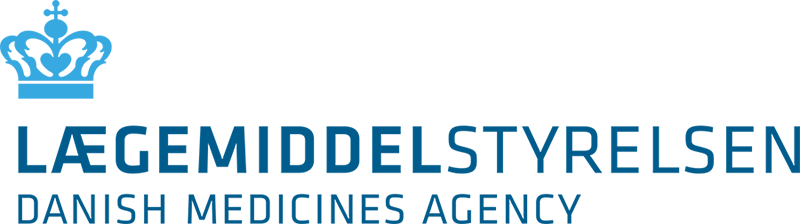 Checklist for Applications for Veterinary Clinical Trials to the Danish Medicines AgencyDocuments in the application must be compiled into a single PDF file.YesNoNot relevant1. Cover letterany special conditions that the DMA should be aware of2. Notification form including billing information and sponsor's or applicant’s signature 3. Co-notification from other participating centres if there is more than one trial site in the trial (section 3.2 of the guidelines)4. Trial protocol (see section 5 of the guidelines)5. Product summary if the product is marketed. This document is used as a reference document to assess whether an adverse event is unexpected (see section 12 of the guideline).6. If possible Investigator's Brochure (IB) if the product is not marketed. This document is used as a reference document to assess whether an adverse event is unexpected (see section 12 of the guideline).7. Quality documentation for the investigational product and any placebo (IMPD) if the product is not marketed. See section 7 of the guidelines.8. Example of labels9. Documentation (e.g., sent emails) that the manufacturer has been informed about the trial (section 3.1 of the guidelines)10. Any appendices